Speech 1321 Business and Professional Speaking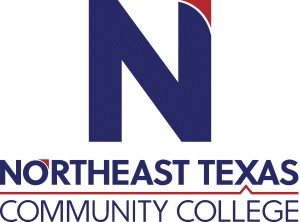 Course Syllabus: SUMMER 2022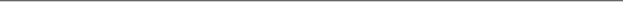 “Northeast Texas Community College exists to provide responsible, exemplary learning opportunities.”Jill DietzeOffice: Humanities 103APhone: 903-434-8231Email: jdietze@ntcc.edu  (you should receive a response within 24 hours)This syllabus is an agreement between the instructor and the student.Information relative to the delivery of the content contained in this syllabus is subject to change. Should that happen, the student will be notified by the instructor.Course Description: 3 credit hours. Lecture/Lab/Clinical: Three hours of class each week.
Study and application of communication within the business and professional context. Special emphasis will be given to communication competencies in presentations, dyads, teams, and technologically mediated formats.Prerequisite(s): Eligibility to enroll in INRW 0302Core Competencies:Critical Thinking 1. Generate and communicate ideas by combining, changing, or reapplying existing information.   Communication Skills 1. Develop, interpret, and express ideas through written communication.   Communication Skills 2. Develop, interpret, and express ideas through oral communication.   Communication Skills 3. Develop, interpret, and express ideas through visual communication.                   Team Work 1. Integrate different viewpoints as a member of a team.   Personal Responsibility 1. Evaluate choices and actions, and relate consequences to decision making.Student Learning Outcomes:  Demonstrate communication competence and critical thinking through an understanding of the foundational communication models. (CT1, CS1 ,CS2, CS3)Demonstrate essential public speaking skills in professional presentations. (CT1, CS1, CS2, CS3)Demonstrate written and oral competencies as it relates to employment (including job searches, interviews, interpersonal interaction, conflict management, leadership and performance appraisals.) (CT1, CS1 ,CS2, CS3, TW 1)Apply essential dyadic and small group processes as they relate to the workplace. (CT1, CS1 ,CS2, CS3, TW 1)Utilize various technologies as they relate to competent communication. (CT1, CS1 ,CS2, CS3)Demonstrate effective cross-cultural communication. (CT1, CS1 , CS2, CS3, PR1)Evaluation/Grading Policy:GRADING: (4) Speech Average = 30%Resume Assignment = 5%Exam Average = 25%Outline Average = 20%(CONNECT) Chapter Activities Average = 15%Discussion Question Average= 5%  FINAL GRADE = 100%Grades will be returned to the student as follows: CHECK THE MY GRADES LINK IN THE COURSE MENU BAR TO SEE COMPLETED ASSIGNMENTS AND GRADES.Chapter learning activities/exercise grades: immediately3 major exam grades: after the due date has passedSpeech and outline grades with feedback: within 1 weekDiscussion forum grades: within 72 hoursThe CURRENT AVERAGE posted on the Blackboard course site is not your final grade! It is a calculated grade that represents your current course grade average based on the work you have turned in.  It does not represent the final course grade.  Your final course grade will be calculated at the end of term and will include all required graded work as well as penalties (zero (0) grades) for un-submitted work.Required Instructional Materials:Public Speaking for College & Career 12th ed. by Hamilton Gregory ConnectYou have exclusive access to the e-book and assignments which was included in your tuition and fees. You will register inside the course once it begins. There is no need to purchase anything else for this course. If you decide to drop this course before the census day, you can click the e-book code link in the course and select opt out to get a refund for the e-book. THIS DOES NOT DROP YOU FROM THE COURSE OR REFUND YOU FOR THE COURSE.Publisher: McGraw Hill  
ISBN Number: 978-1-260-86213-3      GREGORY / PUBLIC SPEAKING FOR COLLEGE & CAREER DIGITAL TEXT W/CONNECTOptional Instructional Materials:  NoneMinimum Technology Requirements: Daily high speed internet accessMicrosoft WordPower pointPortable storage device such as a Jump drive/Thumb driveRequired Computer Literacy SkillsRename, delete, organize, and save files.Create, edit, and format word processing and presentation documents.Copy, paste, and use a URL or web address.Download and install programs and plug-ins.Send and receive an email with attachments.Locate and access information using a web search engine.Use a learning management system.Knowledge of video compression and uploadingCourse Structure and Overview:This is a completely online class which means there will be no classroom instruction. This course is taught through NTCC's Blackboard Learn Ultra learning management system. All assignments should always be access through the links provided in Blackboard. Some assignments in this course will automatically take you to McGraw Hill CONNECT which is an online component of the textbook for this course. The assignment will be completed there in CONNECT and then once submitted, you will be taken automatically back to Blackboard once you click “Return to Blackboard”. DO NOT use the browser back arrow button or your assignment submission will not be saved.Below is a detailed explanation of how the course works:HOMEPAGE: On the homepage, you will see that the course is divided into 5 weeks. Each week you will be expected to complete certain assignments for that week found in that week's folder. Pay close attention to deadlines for graded assignments. Assignments will not be accepted late! Technical difficulties are no excuse for late assignments. Tests/Exams:There will be three major exams for this course. These are timed exams. You will have 4 hours to complete the exam once you begin.  Each exam is approximately 50 questions and covers roughly 5 to 7 chapters depending on the exam. If you miss the window, you will not be able to retake the exam… so pay close attention to deadlines.  You may use the e-book on the exams.Assignments:READ the assigned Smart Book chapters in Public Speaking for College & Career, 12TH edition by Hamilton Gregory in each week’s folder. You are required to watch video clips, read supplementary articles and complete assignments found in the chapter folder. These resources are your only form of instruction in this course. As you click on the folder for any certain week's assignments, you may be taken to the McGraw Hill CONNECT website to view supplemental resources or complete assignments. After you have completed them, you will need to click “return to blackboard” to be taken back to NTCC Blackboard. You are provided with printable transcripts for all CONNECT video clips.DISCUSSION FORUMS are assigned 3 different times in this course. This is how you get to know your classmates and how I get to know you. These are broad, detailed, discussion type questions that you must post an answer to. You will then need to respond to two of your classmate’s posts for each discussion forum for full credit. Each original post must be at minimum 100 words and each reply must be at minimum of 50 words. Each discussion question is worth 100 points each and will only be graded if all three posts have been completed.  Failure to meet the 3 posts will result in a 0… there is no partial credit expect for grammar errors.SPEECHES - You will have one introduction speech and three formal speeches in this course. (You are given ample time to complete these speech assignments once they are assigned) You will need a stationary recording device to be able to record your speeches. You may use a web cam or smart phone as long as it is not hand held.  You must have a secure high speech internet connection to function in this course and a knowledge of video file compression. Technical difficulties are no excuse for late submissions!  Each speech will require an audience of at least TWO (2) adults who can be seen at all times during the videoed speech. The speaker and audience must be on camera at all times.  The best way to do this is to have the camera pointed on you where the back of the audience’s heads seen in the video. You will lose 5 points per audience member that is not present. No children under 13 for audience members as they cause distractions. Your speech presentation area must be child and animal free. NO EXCEPTIONS! When you click on the specific speech assignment link, you will be automatically taken to McGraw Hill CONNECT where you can then upload your speech.  Record using your own webcam.You are required in this course to show a PHOTO ID before you begin each speech video. You will be asked to upload a copy of an official PHOTO ID to establish proof that the person registered for this course is the person completing all course work throughout the semester. You can, either scan in your PHOTO ID to your computer and then attach it to this assignment, or you can snap a picture of your PHOTO ID, email it to yourself and then attach it to this assignment. You can use a state issued driver's license or school issued ID. Please make sure to cover up any other private information on this ID for your protection.**If you do not upload your presentation by the due date and time, you will receive a zero on your speech and the corresponding outline. You must contact me BEFORE your speech is due if you have an issue or conflict and we will make arrangements for a later date if approved.  You are only allowed one late submission speech for the semester. PEER REVIEWS - You will also be required to listen to two of your classmate's speeches and submit an online peer review of them for each graded SPEECH in this course. For the peer reviews, please consider the following:After entering the speech portal using the uploading link, look for the peer tab. You will see the list of submissions there. Again, only critique the ones in your group. Click on the recording to start it and enter the review portal.When critiquing you will watch the speech in the system and leave time stamped feedback using the in-text (in-speech) comment feature, as well as the markers (the buttons that have pre-populated comments). Please be constructive with your feedback. Ask yourself what you think went well? What didn't? What advice can you offer each other?Your grade for this will be based on completion - there is no right or wrong way to do it as long as you complete it with thought (e.g. use a variety of markers and leave substantial comments, please do not leave one comment at the end or just select a few markers and expect to earn full credit).As you type a comment, the video will stop and then will restart when you hit enter.The markers are there to help you leave comments without having to re-type the same comment over and over.OUTLINES - Each speech will require a COMPLETE SENTENCE OUTLINE which you will submit using the provided assignment link when the speech is due. This outline is what you use to build your speech and organize your ideas. You will use the OUTLINE TOOLS found in the menu bar on the homepage to create your outlines. You will never type out your speeches in paragraph form or essay in this course. We use a Complete Sentence Outline only. You will learn how to do this by reading the E-book Chapter 12 on OUTLINING THE SPEECH and competing the learning activities for this chapter. Chapters 10, 11 and 5 will also reinforce your understanding of the outlines.Student Responsibilities/Expectations:This course requires daily computer and internet access and a minimum of 3 to 6 hours per week. Any assignment submitted that contains plagiarism will earn an automatic zero and further action may be taken. Again, late speeches will not be accepted and technical difficulties are no exception.You will find an NTCC Student Academic Support and Student Services tab at the top of the Homepage. Please take time to look through what support and help is offered there.Communications:  EMAIL: Please check your NTCC email EVERYDAY. Email is the official form of communication used here at NTCC.  All emailed questions to the instructor will be responded to within 24 hours, but usually within a few hours when possible. I will normally respond to you at least acknowledging that I received your inquiry and will answer as soon as possible.MICROSOFT TEAMS NOTIFICATIONS: You are required in this course to download and use Microsoft TEAMS.  Please follow the instructions exactly as printed on the instructions in the START HERE folder in Blackboard. This is a way to get information out to students quickly.  This will enable you to receive important class notifications and reminders from me other than through email so that you will not miss out on any assignment changes or important updates.   Please continue to check your NTCC email daily.  Please download TEAMS to your smartphone and to your laptop.ANNOUNCEMENTS: These can be found in Blackboard under the course link on your Bb homepage. Please make sure you are reading any announcements thoroughly when they are posted there.Institutional/Course Policy:If you do not upload your presentation by the due date and time, you will receive a zero on your speech and the corresponding outline. You must contact me BEFORE your speech is due if you have an issue or conflict and we will make arrangements for a later date if approved.  You are only allowed one late submission speech for the semester. You will find an NTCC Student Resources tab at the top of the Blackboard Homepage. Please take time to look through what support and help is offered for Academic and Student services.NTCC Academic Honesty/Ethics Statement:Students are expected to complete course work in an honest manner, using their intellects and resources designated as allowable by the course instructor. The college expects all students to engage in academic pursuits in a manner that is beyond reproach. Students are expected to maintain complete honesty and integrity in their academic pursuit. Students are responsible for addressing questions about allowable resources with the course instructor. Academic dishonesty such as cheating, plagiarism, and collusion is unacceptable and may result in disciplinary action. Refer to the student handbook for more information on this subject. NTCC upholds the highest standards of academic integrity. This course will follow the NTCC Academic Honesty and Academic Ethics policies stated in the Student Handbook.  Refer to the student handbook for more information on these subjects.ADA Statement:It is the policy of NTCC to provide reasonable accommodations for qualified individuals who are students with disabilities. This College will adhere to all applicable federal, state, and local laws, regulations, and guidelines with respect to providing reasonable accommodations as required to afford equal educational opportunity. It is the student’s responsibility to request accommodations. An appointment can be made with the Academic Advisor/Coordinator of Special Populations located in Student Services and can be reached at 903-434-8264. For more information and to obtain a copy of the Request for Accommodations, please refer to the NTCC website - Special Populations.  Eagle AssistAt Northeast Texas Community College, we understand that students often need support that extends beyond the classroom. “Eagle Assist” is the place to start when looking for that type of assistance. Our support system is here to help you succeed in both your academic and personal growth.  www.ntcc.edu/eagleassistServices provided: Mental Health CounselingClassroom Accommodations  NTCC Care Center Food PantryNTCC Care Center Hygiene ClosetNTCC Care Center Cook NookFinancial LiteracyChild Care AssistanceEmergency AidCan’t find what you are looking for?  Send us a message at eagleassist@ntcc.eduMental Health Counseling Services are available to all NTCC students. Visit the following page to get your account activated: www.thevirtualcaregroup.com/ntcc*Dual credit students please email jstewart@ntcc.edu if interested. Family Educational Rights and Privacy Act (FERPA):The Family Educational Rights and Privacy Act (FERPA) is a federal law that protects the privacy of student education records. The law applies to all schools that receive funds under an applicable program of the U.S. Department of Education. FERPA gives parents certain rights with respect to their children’s educational records. These rights transfer to the student when he or she attends a school beyond the high school level. Students to whom the rights have transferred are considered “eligible students.” In essence, a parent has no legal right to obtain information concerning the child’s college records without the written consent of the student. In compliance with FERPA, information classified as “directory information” may be released to the general public without the written consent of the student unless the student makes a request in writing. Directory information is defined as: the student’s name, permanent address and/or local address, telephone listing, dates of attendance, most recent previous education institution attended, other information including major, field of study, degrees, awards received, and participation in officially recognized activities/sports.Tentative Course Timeline (*note* instructor reserves the right to make adjustments to this timeline at any point in the term):ASSIGNMENT DUE DATES	                                      Assignments 
_____________________________________________________________________________________(The date below the actual assignment link in Blackboard is NOT the due date!  Please refer to this sheet for DUE DATES!!)WEEK 1
Wed 7/13				SYLLABUS Policies QUIZ/ TEAMS NOTIFICATIONS assignmentFri 7/15				Introduction SpeechSun 7/17				Discussion #1 and All Chapter 1, 2, 3, 5, 10, 11, 12 AssignmentsWEEK 2
Tues 7/19				EXAM #1 over Chapters 1, 2, 3, 5, 10, 11, 12;Fri 7/22				“Career” Video presentation and OutlineSun 7/24	Career Speech Peer Reviews; Discussion #2 and ALL Chapter 4, 6, 7, 8, 9, 14, 15 AssignmentsWEEK 3
Tues 7/26				EXAM #2 over Chapters 4, 6, 7, 8, 9, 14, 15Fri 7/29		“Persuasive” Video presentation and Outline Sun 7/31		Persuasive speech Peer reviews; Discussion #3 ALL Chapter 13, 16, 17, 18, 19 assignmentsWEEK 4
Tues 8/2				 EXAM #3 over Chapters 13, 16, 17, 18, 19Fri   8/5				All Interviewing and resume AssignmentsWEEK 5Tues 8/9		Commemorative speech Outline and video presentationWed 8/10		Commemorative speech Peer Reviews Office HoursMondayTuesdayWednesdayThursdayFridayON TEAMSOffice HoursAnytime